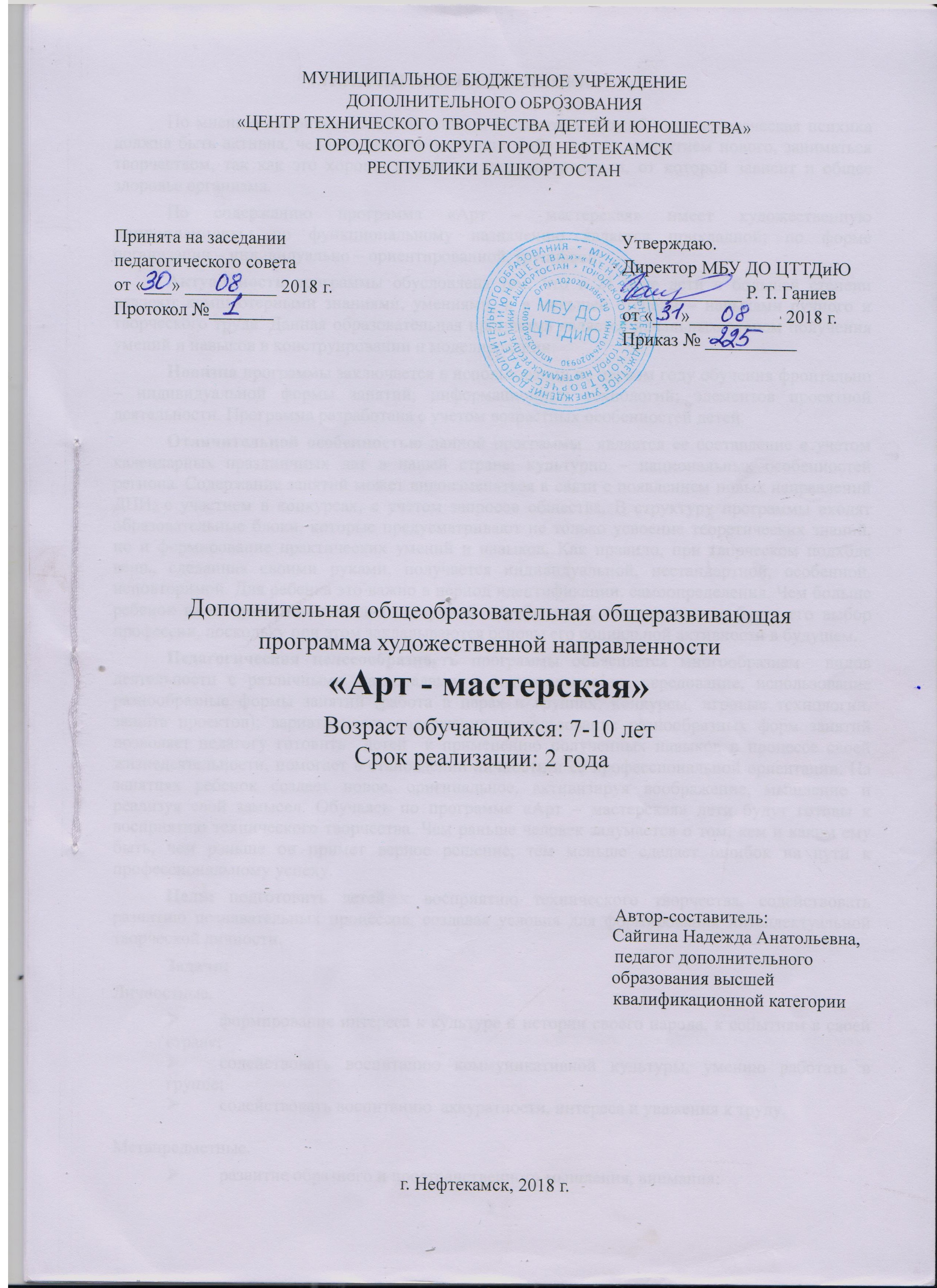 ПОЯСНИТЕЛЬНАЯ ЗАПИСКА     	По мнению американского психолога и педагога А. Кожибского человеческая психика должна быть активна, человек должен постоянно работать над открытием нового, заниматься творчеством, так как это хорошо влияет на здоровье психики, от которой зависит и общее здоровье организма.      	По содержанию программа «Арт – мастерская» имеет художественную направленность; по функциональному назначению является прикладной; по форме организации – индивидуально – ориентированной, групповой.     	 Актуальность программы обусловлена тем, что в 21 веке дети в большей степени владеют компьютерными знаниями, умениями, и в меньшей степени – навыками ручного и творческого труда. Данная образовательная программа является начальным этапом получения умений и навыков в конструировании и моделировании.    	  Новизна программы заключается в использовании на первом году обучения фронтально – индивидуальной формы занятий; информационных технологий; элементов проектной деятельности. Программа разработана с учетом возрастных особенностей детей.      	Отличительной особенностью данной программы  является ее составление с учетом календарных праздничных дат в нашей стране; культурно – национальных особенностей региона. Содержание занятий может видоизменяться в связи с появлением новых направлений ДПИ, с участием в конкурсах, с учетом запросов общества. В структуру программы входят образовательные блоки, которые предусматривают не только усвоение теоретических знаний, но и формирование практических умений и навыков. Как правило, при творческом подходе вещь, сделанная своими руками, получается индивидуальной, нестандартной, особенной, неповторимой. Для ребенка это важно в период идентификации, самоопределения. Чем больше ребенок имеет возможностей для доступной «пробы сил», тем осознаннее будет его выбор профессии, поскольку при этом закладываются основы его социальной активности в будущем.     	Педагогическая целесообразность программы объясняется многообразием  видов деятельности с различными материалами и рациональное их чередование, использование разнообразные формы занятий (работа в парах и группах, конкурсы, игровые технологии, защита проектов); вариативность содержания, использование разнообразных форм занятий позволяет педагогу готовить  детей  к применению полученных навыков в процессе своей жизнедеятельности, помогает в становлении личности и ее профессиональной ориентации. На занятиях ребенок создает новое, оригинальное, активизируя воображение, мышление и реализуя свой замысел. Обучаясь по программе «Арт – мастерская» дети будут готовы к восприятию технического творчества. Чем раньше человек задумается о том, кем и каким ему быть, чем раньше он примет верное решение, тем меньше сделает ошибок на пути к профессиональному успеху.    	  Цель: подготовить детей к восприятию технического творчества, содействовать развитию познавательных процессов, создавая условия для формирования интеллектуальной творческой личности.     	Задачи:Личностные:формирование интереса к культуре и истории своего народа, к событиям в своей стране;содействовать воспитанию коммуникативной культуры, умению работать в группе;содействовать воспитанию  аккуратности, интереса и уважения к труду.Метапредметные:развитие образного и пространственного мышления, внимания;развитие фантазии и творческого потенциала;формирование технической речи, развитие памяти.Предметные (образовательные):обучение основам конструирования, моделирования,  рисования, проектирования, лепки;выработка практических навыков работы с инструментами;знакомство с культурой республики Башкортостан; с календарными праздничными датами;освоение навыков организации и планирования работы.

     	Адресат программы. Программа объединения «Арт - мастерская» рассчитана на детей от 7 до 10 лет разного уровня подготовки.
     	Объем и срок освоения программы. Программа рассчитана на 2 года обучения. Общее количество учебных часов, запланированных на весь период обучения, необходимых для освоения программы составляет 288 часов. 
Первый год является стартовым уровнем программы и направлен на первичное знакомство с основами лепки, рисования, конструирования и моделирования. 
Второй год обучения формирует базовый уровень и рассчитан на многообразие различных видов творчества, посвящен подготовке творческих проектов. 
    	 Форма обучения - очная.      	Особенности организации образовательного процесса. Обучение осуществляется в группах. Состав группы - постоянный. Количественный состав группы в 1-й год обучения - 12-15 человек, во 2-й год обучения - 10-12 человек.     	Режим занятий. Занятия проводятся 2 раза в неделю по 2 часа – 1-й год обучения, и 1 раз в неделю по 2 часа – 1-й год обучения; 2 раза в неделю по 2 часа – 2-й год обучения. Продолжительность одного занятия - 45 минут, между ними 10-минутный перерыв. 	Важным методом обучения конструированию и моделированию является разъяснение ребенку последовательности этапов работы. Характерными формами подведения итогов деятельности детей являются конкурсы, соревнования, защита проектов. Они наиболее эффективны для детей младшего школьного возраста.    	Занятия в объединении проходят по следующей методике:а) теоретическая часть (диалог, дискуссия, рассказ, объяснение, опрос);б) практическая часть (выполнение работы под контролем педагога).    	 Применяется групповая и индивидуальная формы работы. Современное образование требует решения различных задач и проблем современности, в первую очередь, проблем социализации и адаптации детей. Какими будут наши выпускники, зависит от всей системы организации образовательного процесса. Сейчас определен результат обучения ребенка – формирование ключевых компетенций. Сформировать их силами только традиционной методики невозможно и нерационально. На помощь педагогу приходят инновационные технологии: ММ – технологии, метод проектов, здоровьесберегающие технологии.     	Формы подведения итогов реализации программы:- тестирование;- защита проекта;- выставка;- конкурс, викторина.    	 Формы контроля реализации программного материала (диагностика знаний):- первичная аттестация;- промежуточная аттестация;- итоговая аттестация.     	Дополнительная общеобразовательная общеразвивающая программа «Арт-мастерская» ежегодно обновляется в связи с развитием науки, техники, социальной сферы и изменениями в законодательных актах системы образования.II. УЧЕБНЫЙ ПЛАН ПЕРВЫЙ ГОД ОБУЧЕНИЯТаблица 1СОДЕРЖАНИЕ ПРОГРАММЫ ПЕРВЫЙ ГОД ОБУЧЕНИЯРаздел 1. Бумагопластика.Теория: Вводное занятие. Знакомство. Значение труда, виды инструментов. Инструктаж по ТБ. История. Базовые складки в оригами. Приемы складывания. Технология выполнения. Разнообразие и значение работ. Приемы работы с бумагой и салфетками. Этапы и варианты работ: выполнение объемных фигур по темам. Варианты цвета и формы изделия. Демонстрация поделок.Практика: Оформление тетради. Выполнение основных приемов складывания. Соблюдение этапов создания изделия. Выбор темы, изготовление  аппликации с элементами оригами. Создание коллективной аппликации, распределение этапов работы.Раздел 2. Выполнение изделий к календарным праздничным датам.Теория: Знакомство с историей возникновения праздников, их значением для нашей страны и народа. Проверка знаний, умений, навыков.Практика: Выполнение изделий согласно календарным праздничным датам.Раздел 3. Конструирование из различных материалов.Теория: Знакомство с разнообразием материалов, их значением и возможностями. Выбор темы, планирование этапов работы.Практика: Показ на практике этапов выполнения изделия. Создание эскиза, создание изделия.Раздел 4. Знакомство с творчеством народов Республики БашкортостанТеория: Знакомство с бытом, деятельностью народов РБ. Значение культуры и творчества в нашей жизни. Многообразие форм и цвета. Проверка знаний, умений, навыков.Практика: Выполнение эскиза, выкройка деталей, элементов оформления изделия. Выполнение заданий по теме.Раздел 5. Лепка.Теория: Исходные формы: шар, конус, цилиндр, жгут. Поэтапная лепка изделия.  Знакомство с подготовкой и уборкой рабочего места, необходимыми инструментами. Техника обмазывания. Основные приемы лепки. Выбор цвета и темы изделия.  Варианты работ.Практика: Выполнение исходных форм, основных приемов лепки.  Показ на практике правильной подготовки и уборки рабочего места. Соблюдение этапов лепки изделия. Создание плоских и объемных изделий.Раздел 6. Рисование.Теория: Знакомство с жанрами живописи. Понятие и виды пейзажа. Цвет и композиция. Разнообразие форм в построении различных животных. Придание объема. Виды и значение праздника, атрибуты. Правила рисования сказочной птицы, бабочки. Соединение различных частей животных, растений в одном существе. Значение и виды росписи. Образцы. Основные элементы. Значение, история создания книг. Значение театра. Положительные и отрицательные герои (их особенности). Этапы создания костюма. Демонстрация рисунков. Оформление работ. Просмотр репродукций известных художников. Проверка знаний, умений, навыков.Практика: Выбор темы. Выполнение эскиза и рисунка. Применение основных приемов рисования. Выполнение заданий по теме.Раздел 7. Объемная композиция.Теория: Основные понятия объема: длинна, ширина, высота. Симметрическая, ассимметрическая форма в композиции. Способы создания различных объемов, используя прием сгибания листа по линии надреза. Тема и цвет композиции. История появления «бумажного тоннеля». Значение, жанры книг. Техника гофрирования бумаги. Этапы работы. Итоговое занятие. Подведение итогов. Проверка знаний, умений, навыков.Практика: Выполнение основных приемов создания объемной композиции. Умение выбирать тему изделия, работать в группе. Создание композиции. Выставка творческих работ.Планируемые результаты освоения программы первого года обучения.По окончании первого года обучения обучающийся будет ЗНАТЬ:- терминологию в области декоративно – прикладного и изобразительного искусства;- технику выполнения поделок из бумаги и картона, приемы лепки;- основы цветоведения и композиции;- виды ниток, ткани, швов;- основные виды народного художественного творчества;- основные календарные праздники нашей страны, их значение;- историю о жизни  и творчестве народов РБ.Обучающийся будет УМЕТЬ:- организовать свое рабочее место;- правильно пользоваться инструментами;- выполнять изделия из различных материалов;- выполнять эскиз к работе;- рисовать по памяти предметы в разных несложных положениях;- строить цветовые композиции;- эстетически грамотно оформлять поделки. Диагностический материал первого года обучения (приложение 1)III. УЧЕБНЫЙ ПЛАН ВТОРОЙ ГОД ОБУЧЕНИЯТаблица 2СОДЕРЖАНИЕ ПРГРАММЫ ВТОРОЙ ГОД ОБУЧЕНИЯРаздел 1. Выполнение изделий к календарным праздничным датам.Теория: Вводное занятие. Знакомство. Значение труда, виды инструментов. Инструктаж по ТБ. Знакомство с историей возникновения праздников, их значением для нашей страны и народа. Проверка знаний, умений, навыков.Практика: Оформление тетради. Выполнение изделий согласно календарным праздничным датам.Раздел 2. Конструирование из различных материалов.Теория: Знакомство с техниками: айрис фолдинг, скрапбукинг, изонить. Основные приемы выполнения изделий, этапы работы. Многообразие вариантов.Практика: Выбор темы, выполнение эскиза. Поэтапное выполнение и оформление изделия.Раздел 3. Рисование.Теория: Структура и виды орнамента, цветовое решение. Правила создания композиции, построения натюрморта. Свет, блик, тень. Формы построения животных, придание объема. Значение и виды портрета. Правила построения лица человека. Автопортрет. История, виды росписи. Основные элементы и цвета. Понятие и виды пейзажа, поэтапное рисование. Техника по цветному.  История появления  и значение матрешки, карнавальной маски, приемы рисования.  Знакомство с живописью по ткани, техникой кляксографии. Просмотр репродукций художников. Планирование творческой работы на свободную тему.Практика: Выполнение заданий по темам: рисунок орнамента, композиции на воображение, натюрморта, животных, портрета и автопортрета, пейзажа, матрешки, росписи,  карнавальной маски, кляксографии.  Создание творческой работы на свободную тему.  Соблюдение основных правил и этапов рисунка.Раздел 4. Знакомство с творчеством народов республики Башкортостан.Теория: Знакомство с бытом, деятельностью народов РБ. Значение культуры и творчества в нашей жизни. Многообразие форм и цвета. Проверка знаний, умений, навыков.Практика: Выполнение эскиза, выкройка деталей, элементов оформления изделия. Выполнение заданий по теме.Раздел 5. Лепка.Теория: Исходные формы: шар, конус, цилиндр, жгут. Поэтапная лепка изделия.  Знакомство с подготовкой и уборкой рабочего места, необходимыми инструментами. Техника обмазывания. Основные приемы лепки. Выбор цвета и темы изделия. Варианты работ.Практика: Выполнение исходных форм, основных приемов лепки.  Показ на практике правильной подготовки и уборки рабочего места. Соблюдение этапов лепки изделия. Создание плоских и объемных изделий.Раздел 6. Декор предметов интерьера.Теория: Понятие дизайна, его виды. Знакомство с дизайном интерьера, особенности цвета и формы. Приемы декорирования предметов. Итоговое занятие. Подведение итогов. Проверка знаний, умений, навыковПрактика: Выбор темы. Создание эскиза, выбор формы и цвета. Выполнение работы. Выставка творческих работ.           Планируемые результаты освоения программы второго года обучения.По окончании второго года обучения обучающийся будет ЗНАТЬ:- терминологию в области декоративно – прикладного и изобразительного искусства;- основные приемы выполнения изделий в технике: айрис фолдинг, скрапбукинг, изонить;- основы цветоведения и композиции;- основные жанры изобразительного искусства: портрет, пейзаж, натюрморт;- роспись и ее виды;- виды дизайна;- основные календарные праздники нашей страны, их значение;- историю о жизни  и творчестве народов РБ.Обучающийся будет УМЕТЬ:- применять в разговоре специальную терминологию;- выполнять изделия в технике: айрис фолдинг, скрапбукинг, изонить;- планировать свою деятельность по созданию изделия;- воспринимать предмет, анализировать его объем, пропорции, форму;- строить цветовые композиции; декорировать изделие;- эстетически грамотно оформлять поделки. Диагностический материал второго года обучения (приложение 2)








                                    IV. УЧЕБНО-МАТЕРИАЛЬНОЕ ОБЕСПЕЧЕНИЕ
  	 Для успешной реализации программы необходимо следующее материально-техническое обеспечение.	Помещение для проведения занятий должно отвечать санитарным нормам проектирования промышленных предприятий, строительным нормам и правилам; объем помещения на каждого учащегося должен составлять не менее 15 куб. м., а площадь не менее 4,5 при высоте потолка не менее 3м; освещенность горизонтальных поверхностей на уровне 0,8 м от пола должна быть при лампах – не менее 400 ЛК; при люминисцентных лампах накаливания – 200 ЛК. Вентиляция должна быть естественной и обеспечивать воздухообмен, температуру и состояние воздушной среды, предусмотренные санитарными нормами. 
     Оборудование:
- парты и стулья в соответствии с СанПиНом;- рабочее место обучающихся;- наглядные пособия и материалы; шкафы для их хранения; доска школьная;- компьютер, проектор;- инструменты: ножницы, швейные иглы, шило, кисти художественные, линейки, палитра, стаканы для воды, клеенка для лепки, кисти для клея, тарелки для смешивания теста;- материалы: цветная бумага, цветной картон, клей, альбом, краски, ткани и нитки швейные, набивной материал, масса для лепки, пластилин, проволока, бросовый материал, пуговицы.
    Требования безопасного труда.  
	С первого занятия педагог должен познакомить учащихся с правилами безопасного выполнения работ. 	С канцелярскими ножами надо обращаться осторожно, не подносить их близко к лицу, не размахивать руками, передавать в собранном состоянии, хранить в коробочках или пеналах.    	 Ножницы должны лежать на столе с сомкнутыми лезвиями, направленными от себя. Не подходить с ножницами во время работы к другим учащимся, передавать правильно ножницы нужно сомкнутыми концами на себя кольцами вперед. 	 При работе с клеем пользоваться кисточкой, если это требуется. Брать то количество клея, которое требуется для выполнения работы на данном этапе.  Излишки клея убирать мягкой тряпочкой или салфеткой, осторожно прижимая ее. Кисточку и руки после работы хорошо вымыть с мылом. 
    	 При работе с канцелярским степлером следить за пальцами второй руки. Степлер нельзя передавать руками, брать только с парты. 
    	 Материально – техническое и информационное оснащение образовательного процесса должно обеспечивать возможность: - реализации индивидуальных образовательных планов детей, осуществление их самостоятельной образовательной деятельности;- получение информации различными способами;- создание материальных объектов;- обработки материалов с использованием инструментов;- проектирования, конструирования и организации своей индивидуальной и групповой деятельности с использованием ИКТ;- проведения массовых мероприятий.
         V.ФОРМЫ ПОДВЕДЕНИЯ ИТОГОВ 
     	 Обучение по программе «Арт - мастерская» предполагает активную самостоятельную работу учащихся по отработке и закреплению полученных знаний и умений, а также серьезную внутреннюю работу по воспитанию необходимых качеств личности.      	Для успешной реализации программы используются следующие виды контроля: первичный, промежуточный и итоговый. 	На протяжении всего учебного процесса предполагается проводить следующие формы подведения итогов усвоения программы: - беседы в форме «вопрос - ответ» для сравнения, сопоставления, выделения общего из частного и наоборот, что позволяет выявить и развить мышление, внимание, умение общаться;- просмотр работ проводиться в конце каждого занятия, с целью выявить типичные ошибки, насколько полно были применены имеющиеся знания и умения; -тестирование проводится с целью выявить теоретические знания, личностные характеристики, развитие познавательных процессов;- опросы на усвоение знаний по пройденным темам;- защита проектов, проводится в конце некоторых разделов и в конце учебного года, как форма контроля полученных знаний, умений и навыков за весь учебный год;- учебно-воспитательные мероприятия, в которые вовлекается весь коллектив;- участие детей в городских, республиканских, всероссийских, международных выставках и конкурсах. 	Формами фиксации образовательных результатов является протокол и журнал учета работы объединения. 	Диагностический инструментарий, применяемый для определения уровня обученности  и уровня воспитанности обучающихся.                
                                                           Система оценки «внешнего» результата образовательной деятельности.Критерии и показатели уровня освоения детьми содержания дополнительных общеобразовательных общеразвивающих программ.Система оценки «внутреннего» результата образовательной деятельности.Критерии и показатели оценки динамики личностного роста обучающихся.
      VI.МЕТОДИЧЕСКОЕ ОБЕСПЕЧЕНИЕ ПРОГРАММЫ     	Основной формой организации образовательного процесса является групповая. Обучение проводится очно. 	 Техническое образование – одна из форм создания интеллектуального потенциала, непрерывности и развития. Основными мотивами занятий является подготовка к профессиональной деятельности.	  Данный раздел содержит комплекс организационно-педагогических условий:- принципы построения программы, описание используемых методик и технологий;- описание форм работы и форм проведения занятий;- условия реализации программы (помещения, оборудование, приборы, информационные ресурсы, соответствие теплового режима, уровня освещения, влажности, состояние вентиляционных систем);- оценочные материалы – пакет диагностических методик, позволяющий определить достижение обучающимися планируемых результатов;- календарный учебный график на каждую учебную группу.
                                                 Программа построена на принципах:Доступности – при изложении материала учитываются возрастные особенности детей, один и тот же материал по-разному преподаётся, в зависимости от возраста и субъективного опыта детей. Материал располагается от простого к сложному. При необходимости допускается повторение части материала через некоторое время.Наглядности – человек получает через органы зрения почти в 5 раз больнее информации, чем через слух, поэтому на занятиях используются как наглядные материалы, так и обучающие программы.Сознательности и активности – для активизации деятельности детей используются такие формы обучения, как занятия-игры, конкурсы, совместные обсуждения поставленных вопросов и дни свободного творчества.     Обеспечение программы методическими видами продукции: разработка игр, беседы, конкурсы, экскурсии, обсуждение, опрос, наблюдения, обзор и анализ материалов.Для успешной реализации программы применяются словесные методы (рассказ, беседа, обсуждение, объяснение), иллюстративно-демонстрационные (иллюстрации, фотографии,  просмотр произведений изобразительного и прикладного искусства), эмоциональные методы (поощрение, познавательная игра), социальные методы (развитие желания быть полезным, создание ситуации взаимопомощи, заинтересованность в результатах), практические (упражнение, познавательные игры). Используется дидактический материал: шаблоны, карточки с заданиями, готовые изделия, плакаты с этапами работы. Содержание программы предусматривает использование самых разнообразных форм работы с обучающимися, позволяющих им максимально проявить свою активность и изобретательность, творческий потенциал, выполнять воспитательные задачи по формированию личности, развивать эмоциональное восприятие. В начале занятий дается обоснование изучаемого материала, отмечается актуальность, тематически разъясняется для чего это необходимо. Детям объясняется структура и функции системы, которую предстоит изучить. Программа предусматривает использование следующих форм работы:
фронтальной- подача материала всему коллективу детей;
индивидуальной- самостоятельная работа детей с оказанием педагогом помощи при возникновении затруднения, не уменьшая активности и содействуя выработки навыков самостоятельной работы;групповой- когда предоставляется возможность самостоятельно построить свою деятельность на основе принципа взаимозаменяемости, ощутить помощь со стороны друг друга, учесть возможности каждого на конкретном этапе деятельности. Всё это способствует более быстрому и качественному выполнению заданий. Особым приёмом при организации групповой формы работы является ориентирование детей на создание так называемых минигрупп или подгрупп с учётом их возраста и опыта работы.     Учебное занятие состоит из нескольких обязательных структурных элементов: 
- приветствие: организация рабочего места, проверка отсутствующих, настрой на работу;
- сообщение новых знаний или постановка проблемы: сообщается тема занятия, цель и задачи; - практическая работа: вводный инструктаж, этапы изготовления работы, текущий инструктаж, во время практической работы физкультминутка; - подведение итогов: просмотр и анализ работ, рефлексия, задание на дом (при необходимости).	     Каждое занятие включает в себя теоретическую и практическую часть.  Теоретические сведения – это объяснение нового материала, информация познавательного характера. Теоретический материал обычно дается в начале занятия, он объясняется просто и понятно. Изъяснение материала сопровождается демонстрацией наглядных пособий. Теоретический материал преподносится в форме информации-рассказа или беседы, сопровождаемой диалогом и вопросами педагога к детям. Важное место на занятиях отводится практическим работам, которые включают выполнение эскизов и рисунков, оформление изделий. Практическая часть является основным закреплением знаний, полученных учащимися в результате объяснения новой темы.     При обучении по программе используются следующие технологии: группового обучения, игровые, коллективной творческой деятельности, проектного обучения, здоровьесберегающие.   		Групповые технологии – обучение проходит в разновозрастных группах, объединяющих старших и младших общим делом. Применяются при создании крупных проектов, коллекций. Коллективная   деятельность организуется, если при наименьших затратах времени и сил нужно выполнить трудоёмкую работу.   
     Игровые технологии – это игры, способствующие развитию качеств, присущих творческой личности. Эмоциональность, память, наблюдательность, любознательность, чувство юмора, развиваются через коллективные игры, которые сплачивают группу, поднимают настроение, активизируют детей.  
     Технология коллективной творческой деятельности - организуется совместная деятельность детей и педагога, вместе продумываются все этапы и тонкости изготовления задуманного изделия. Коллективная работа способствует разностороннему развитию учащихся, формирует нравственные качества детей. Дружно творить – вот что помогает детям получать для себя знания и умения, чувствовать при этом себя единым целым с коллективом. 
     При выполнении коллективных заданий, на учащегося возлагается большая ответственность, от качества их работы, зависит результат коллективной работы. Коллективное исполнение работ – это наиболее эффективная форма организация труда, так как при наименьших затратах сил и времени удается выполнить трудоемкую работу. Такая форма работы способствует сплочению коллектива, а возможность соревнования между индивидуальными исполнителями позволяет ускорить работу и улучшить ее качество. Коллективное выполнение заданий содействует воспитанию общительности и дружеских взаимоотношений в коллективе.    
     Технология проектного обучения - ребята учатся создавать дизайн-проекты по решению доступных им проблем и умело защищать их перед другими. Поощряется смелость в поисках новых форм, проявление фантазии, воображения. 
     Здоровьесберегающие технологии. Важное значение в проведении занятий имеет организация динамических пауз. Введение этих упражнений в процесс занятия обеспечивает своевременное снятие физической усталости и оживление работоспособности детей. Количество таких пауз (физкультминутки) в течение занятия зависит от возраста детей, от сложности изучаемого материала, от состояния работоспособности. Занятия строятся с учетом индивидуальных и возрастных особенностей, степени подготовленности, имеющихся знаний и навыков. 
                                                        Дидактические материалы.       	Наглядные пособия: фотографии, альбомы, книги, журналы, слайды. Макеты и готовые изделия.     Раздаточный материал: образцы-схемы, шаблоны.      Диагностические материалы: опросы, тесты, карточки-контроля.VII. СПИСОК ЛИТЕРАТУРЫНормативно-правовые документы:Конституция Российской Федерации.Конвенция ООН о правах ребенка.Федеральный закон Российской Федерации от 29 декабря 2012 года № 273-ФЗ «Об образовании в Российской Федерации».Закон Республики Башкортостан «Об образовании в Республике Башкортостан».Концепция развития дополнительного образования детей (Утверждена распоряжением Правительства Российской Федерации от 04.09.2014 г. №1726-р).Приказ МОиН РФ от 9 ноября 2018г. № 196 «Об утверждении порядка организации и осуществления образовательной деятельности по дополнительным общеобразовательным программам».Методические рекомендации по проектированию дополнительных общеобразовательных общеразвивающих программ (включая разноуровневые программы)Письмо Министерства образования и науки РФ от 18 ноября 2015 г. п 09-3242. Федеральный закон от 24.07.1998 №124-ФЗ (ред.от 28.12.2016г.) «Об основных гарантиях прав ребенка в Российской Федерации».Постановление Главного государственного санитарного врача Российской Федерации 2014 года №41 «Об утверждении СанПиН 2.4.4.3172-14 «Санитарно-эпидемиологические требования к устройству, содержанию и организации режима работы образовательных организаций дополнительного образования детей».Целевая программа «Развитие образования Республики Башкортостан на 2018-2022гг».Комплексная программа развития МБУ ДО ЦТТДиЮ на 2018-2020г.г. Устав МБУ ДО ЦТТДиЮ.Основная литература.     1. Агапова И., Давыдова М. «100 лучших оригами для детей», М – 2014.   2. Анистратова А. А., Гришина Н. И. «Поделки из ткани, ниток и пуговиц», Оникс – 2015.3. Белякова В. О. «Большая книга поделок», АСТ Москва – 2014.4. Грожан Д.В. «Практикум начинающего дизайнера», Феникс – 2016.5. Зайцева А.А. «Исскуство квиллинга: магия бумажных лент», Эксмо – Пресс – 2017. 6. Иванова Е. П. « Поделки из папье – маше», М – 2014.7. Лыкова И. А. «Лепим игрушки», Карапуз – 2015.8. Рассказова Г. Ф. «Бумага для начинающих», Дрофа – Плюс – 2016.9. Шалаева Г. П. «Учимся рисовать», АСТ «Слово» - 2017. Дополнительная литература.1. Кирьянова Ю. С. «Большая книга оригами», АСТ  Астрель – 2014.2. Лыкова И. А. «Лепим игрушки», Карапуз – 2014.3. Лыкова И. А. « Игрушки и зверушки. Рисуем с мамой», Карапуз – 2016.4. Путятина Е. «Учимся шить мягкие игрушки», Феникс – 2014.5. Соколов М. В., Соколова М. С. «Декоративно – прикладное искусство», Владос – 2015.Электронные ресурсы.1. www.metod – kopilka.ru2. www.pedsovet.org3. www.mastera-rukodeliya.ru4. http://masterclassy.ru5. http://stranamasterov.ru6. http://www.liveinternet.ru                                                                                                                                          Приложение 1.

                                             Первичная аттестация обучающихся.
                           Уровень развития практических навыков 1 года обучения.
Уровень владения иглой.
Задание: прошить на ткани шов вперед иголкой и двойной шов, сделать узелок.
- 5 баллов (высокий уровень): владеет иглой в совершенстве для своего возраста, самостоятельно выполняет задание;
- 4 балла (средний уровень): владеет иглой, выполняет задание с помощью педагога;
- 3 балла (низкий уровень): слабо владеет иглой, затрудняется выполнить задание.
Уровень владения ножницами и жидким клеем.
Задание: вырезать несколько одинаковых фигур из сложенного в несколько раз листа бумаги, приклеить их на основу.
- 5 баллов (высокий уровень): владеет ножницами и клеем отлично, самостоятельно выполняет задание, чисто, ровно;
- 4 балла (средний уровень): выполняет задание не очень чисто, ровно. С помощью педагога;
- 3 балла (низкий уровень): слабо владеет ножницами, не аккуратно клеит фигуры, затрудняется выполнить задание.
Уровень владения кистью.
Задание: раскрасить рисунок акварельными красками.
- 5 баллов (высокий уровень): рисунок раскрашен четко, границы мелких деталей рисунка не размыты;
- 4 балла (средний уровень): границы деталей рисунка слегка размыты, слабая четкость;
- 3 балла (низкий уровень): сильно смешаны цвета. Нет четкости.
Уровень развития фантазии.
Задание: нарисовать эскиз по теме.
- 5 баллов (высокий уровень): тема раскрыта, рисунок интересный, самостоятельно выполняет задание;
- 4 балла (средний уровень): рисунок простой, тема раскрыта на 50%, выполняет задание с помощью педагога;
- 3 балла (низкий уровень): с трудом составляет рисунок по теме, затрудняется выполнить задание.
18-20 баллов – высокий уровень развития практических навыков
15-17 баллов – средний уровень развития практических навыков
14 баллов и ниже – низкий уровень развития практических навыков

                                                  Промежуточная аттестация обучающихся.
                                          Тестирование для обучающихся 1 года обучения.Цель. Определение уровня теоретических знаний.1. Как называется инструмент, используемый при работе с пластилином?
А. Палочка.
Б. Нож.
В. Стек.
2. В какой стране появилось искусство складывания фигур из бумаги?
А. Франция.
Б. Япония.
В. Америка.
3. Как называется жанр живописи, когда изображают природу?
А. Пейзаж.
Б. Флора.
В. Натюрморт.
4. Как называются изделия из соленого теста?
А. Мукосольки.
Б. Соленки.
В. Мучные игрушки.
5. Как называются швы, которыми можно  шить подставку под горячее.
А. Рубчатый и перекрестный.
Б. Шов вперед иголкой и двойной шов.Ответы: 1-В, 2-Б, 3-А, 4-А, 5-Б.
                              
 Цель. Определение уровня развития практических навыков 1 года обучения.Уровень владения инструментами.
Задание: вырезать по шаблону фигуры из бумаги, приклеить их на основу.
- 5 баллов (высокий уровень): владеет ножницами и клеем отлично, самостоятельно выполняет задание, чисто, ровно;
- 4 балла (средний уровень): выполняет задание не очень чисто, ровно. С помощью педагога;
- 3 балла (низкий уровень): слабо владеет ножницами, не аккуратно клеит фигуры, затрудняется выполнить задание.Уровень владения кистью.
Задание: нарисовать рисунок акварельными красками.
- 5 баллов (высокий уровень): рисунок раскрашен четко, границы мелких деталей рисунка не размыты;
- 4 балла (средний уровень): границы деталей рисунка слегка размыты, слабая четкость;
- 3 балла (низкий уровень): сильно смешаны цвета. Нет четкости.Уровень развития фантазии.
Задание: нарисовать эскиз по теме.
- 5 баллов (высокий уровень): тема раскрыта, рисунок интересный, самостоятельно выполняет задание;
- 4 балла (средний уровень): рисунок простой, тема раскрыта на 50%, выполняет задание с помощью педагога;
- 3 балла (низкий уровень): с трудом составляет рисунок по теме, затрудняется выполнить задание.
13-15 баллов - высокий уровень развития практических навыков
10-12 баллов - средний уровень развития практических навыков
11 баллов и ниже - низкий уровень развития практических навыков
                                                    Итоговая аттестация обучающихся.
                                    Итоговое тестирование для обучающихся 1 года обучения.
1. Как называется инструмент, используемый при работе с пластилином?А. Палочка.
Б. Нож.
В. Стек.2. Как называется праздник, который мы отмечаем 23 февраля?
А. День всех мужчин.
Б. День защитника Отечества.
В. День мужества и силы.3. В какой стране появилось искусство складывания фигур из бумаги?
А. Франция.
Б. Япония.
В. Америка.4. Как называется жанр живописи, когда изображают природу?
А. Пейзаж.
Б. Флора.
В. Натюрморт.
5. Какого числа в России отмечают День космонавтики?
А. 9 апреля.
Б. 12 апреля.
В. 17 апреля.6. Какие цвета используются в дымковской росписи?
А. Только синий, голубой, белый.
Б. Все цвета радуги. 
В. Только золотой, красный, черный.
7. Какое растение изображено на флаге республики Башкортостан?
А. Одуванчик.
Б. Василек.
В. Курай.
8. Какой бросовый материал можно использовать повторно, чтобы сделать поделку? Ответ свободный.
Ответы: 1-В, 2-Б, 3-Б, 4-А, 5-Б, 6-Б, 7-В, 8-ответ свободный.
                                                                                                                                       Приложение 2

                                                Первичная аттестация обучающихся.
                              Уровень развития практических навыков 2 года обучения.
Уровень владения иглой.
Задание: прошить шов через край, сделать узелок.
- 5 баллов (высокий уровень): владеет иглой в совершенстве для своего возраста, самостоятельно выполняет задание;
- 4 балла (средний уровень): владеет иглой, выполняет задание с помощью педагога;
- 3 балла (низкий уровень): слабо владеет иглой, затрудняется выполнить задание.
Уровень развития фантазии.
Задание: составить узор, характерный одному народному промыслу (гжель, хохлома, дымково).
- 5 баллов (высокий уровень): элементы и цвета росписи точно переданы;
- 4 балла (средний уровень): элементы переданы не точно, спутан 1 цвет;
- 3 балла (низкий уровень): не верно переданы элементы, цвета росписи.
Уровень владения приемами лепки.
Задание: слепить из соленого теста фигурку по теме, используя основные приемы лепки.
- 5 баллов (высокий уровень): фигура похожа на образец, самостоятельно выполняет задание;
- 4 балла (средний уровень): фигура выполнена не точно, выполняет задание с помощью педагога;
- 3 балла (низкий уровень): фигура не схожа с образцом, затрудняется выполнить задание.
13-15 баллов - высокий уровень развития практических навыков
10-12 баллов - средний уровень развития практических навыков
11 баллов и ниже - низкий уровень развития практических навыков

                                               Промежуточная аттестация обучающихся.
                                         Тестирование для обучающихся 2 года обучения.Цель. Определение уровня теоретических знаний.1. Как называется изображение неодушевленных предметов в искусстве?
А. Портрет.
Б. Пейзаж.
В. Натюрморт.
2. Как называется рисунок, на котором художник изображает себя?
А. Исторический портрет.
Б. Автопортрет.
В. Парный портрет.
3. Кто привез в Россию понятие столового этикета и бумажные салфетки?
А. Петр 1.
Б. Иван грозный.
4. Назовите 5 этапов создания мягкой игрушки.
5. Назовите основные приемы лепки.
Ответы: 1-В, 2-Б, 3-А, 4. Подбор ткани, раскрой деталей, шитье, сборка, оформление, 
5. Скатывание, раскатывание, заглаживание, вдавливание, прищипывание.Цель. Определение уровеня развития практических навыков 2 года обучения.Уровень развития фантазии.
Задание: составить узор, характерный одному народному промыслу (гжель, хохлома, дымково).
- 5 баллов (высокий уровень): элементы и цвета росписи точно переданы;
- 4 балла (средний уровень): элементы переданы не точно, спутан 1 цвет;
- 3 балла (низкий уровень): не верно переданы элементы, цвета росписи.
Уровень владения приемами лепки.
Задание: слепить из соленого теста фигурку по теме, используя основные приемы лепки.
- 5 баллов (высокий уровень): фигура похожа на образец, самостоятельно выполняет задание;
- 4 балла (средний уровень): фигура выполнена не точно, выполняет задание с помощью педагога;
- 3 балла (низкий уровень): фигура не схожа с образцом, затрудняется выполнить задание.
9-10 баллов - высокий уровень развития практических навыков
6-8 баллов - средний уровень развития практических навыков
5 баллов и ниже - низкий уровень развития практических навыков

                                                    Итоговая аттестация обучающихся.
                                Итоговое тестирование для обучающихся 2 года обучения.
1. Что такое дизайн?
А. Создание удобных и красивых вещей.
Б. Рисование узоров.
В. Лепка фигур.
2. Что относится к дизайну среды?
А. Дизайн книги, открытки.
Б. Дизайн улиц, парков, помещений.
В. Дизайн букетов.
3. Как называется изображение неодушевленных предметов в искусстве?
А. Портрет.
Б. Пейзаж.
В. Натюрморт.
4. Как называется рисунок, на котором художник изображает себя?
А. Исторический портрет.
Б. Автопортрет.
В. Парный портрет.
5. Как называется один из народных промыслов, в котором лепят керамические изделия из белой глины?
А. Дымково.
Б. Городец.
В. Гжель.
6. В каком народном промысле для росписи изделий используют черные, золотые, красные, зеленые цвета?
А. Хохлома.
Б. Дымково.
В. Городец.
7. Кто привез в Россию понятие столового этикета и бумажные салфетки?
 А. Петр 1.
Б. Иван грозный.
8. Как скреплять детали из соленого теста?
А. Клеем.
Б. Водой.
В. Без всего.
9. Назовите 5 этапов создания мягкой игрушки.
10. Назовите основные приемы лепки.Ответы: 1-А, 2-Б, 3-В, 4-Б, 5-В, 6-А, 7-А, 8-Б, 9- Подбор ткани, раскрой деталей, шитье, сборка, оформление, 10- Скатывание, раскатывание, заглаживание, вдавливание, прищипывание.
 №п/пТема занятияКоличество часовКоличество часовКоличество часовФормы контроля№п/пТема занятияТеорияПрактикаВсегоФормы контроля1Вводное занятие. Инструктаж по технике безопасности. Оформление тетради.Бумагопластика.142034Викторина2Выполнение изделий к календарным праздничным датам.101020Выставка3Конструирование из различных материалов81624Защита проекта4Знакомство с творчеством народов республики Башкортостан61016Викторина5Лепка6814Конкурс6Рисование81018Викторина7Объемная композиция.Итоговое занятие. 61218Тестирование, защита проектаВсего часов5886144№п/пТема занятияКоличество часовКоличество часовКоличество часовФормы контроля№п/пТема занятияТеорияПрактикаВсегоФормы контроля1Вводное занятие. Инструктаж по технике безопасности. Оформление тетради. Выполнение изделий к календарным праздничным датам.111122Викторина2Конструирование из различных материалов (Айрис фолдинг, скрапбукинг, изонить )61824Защита проекта3Рисование121830Конкурс4Знакомство с творчеством народов республики Башкортостан6612Викторина5Лепка81220Выставка6Декор предметов интерьера. Итоговое занятие. 122436Тестирова -ние Всего часов5589144КритерииПоказателиИндикаторыБаллыМетоды диагностикиТеоретическая подготовкаТеоретическая подготовкаТеоретическая подготовкаТеоретическая подготовкаТеоретическая подготовкаУровень теоретических знаний по основным разделам УТП программыСоответствие теоретических знаний программным требованиям- не усвоил теоретическое содержание программы0Наблюдение, тестирование, конкурс, викторинаУровень теоретических знаний по основным разделам УТП программыСоответствие теоретических знаний программным требованиям- овладел менее чем 0,5 объема знаний, предусмотренных программой1Наблюдение, тестирование, конкурс, викторинаУровень теоретических знаний по основным разделам УТП программыСоответствие теоретических знаний программным требованиям-  объем усвоенных знаний составляет более 0,52Наблюдение, тестирование, конкурс, викторинаУровень теоретических знаний по основным разделам УТП программыСоответствие теоретических знаний программным требованиям- освоил весь объем знаний, предусмотренных программой за конкретный период3Наблюдение, тестирование, конкурс, викторинаУровень владения специальной терминологиейОсмысленность и правильность использования специальной терминологии- не употребляет специальные термины0Наблюдение,собеседование,викторина, тестконкурсУровень владения специальной терминологиейОсмысленность и правильность использования специальной терминологии- знает отдельные специальные термины, но избегает их употреблять1Наблюдение,собеседование,викторина, тестконкурсУровень владения специальной терминологиейОсмысленность и правильность использования специальной терминологии- сочетает специальную терминологию с бытовой2Наблюдение,собеседование,викторина, тестконкурсУровень владения специальной терминологиейОсмысленность и правильность использования специальной терминологии- специальные термины употребляет осознанно и в полном соответствии с их содержанием3Наблюдение,собеседование,викторина, тестконкурсПрактическая подготовкаПрактическая подготовкаПрактическая подготовкаПрактическая подготовкаПрактическая подготовкаУровень умений и навыков, предусмотрен-ных программой (по разделам УТП)Соответствие практических умений и навыков программным требованиям- не овладел умениями и навыками0Наблюдение, контрольное заданиеУровень умений и навыков, предусмотрен-ных программой (по разделам УТП)Соответствие практических умений и навыков программным требованиям- овладел менее чем 0,5 предусмотренных умений и навыков1Наблюдение, контрольное заданиеУровень умений и навыков, предусмотрен-ных программой (по разделам УТП)Соответствие практических умений и навыков программным требованиям- объем усвоенных умений и навыков составляет более 0,52Наблюдение, контрольное заданиеУровень умений и навыков, предусмотрен-ных программой (по разделам УТП)Соответствие практических умений и навыков программным требованиям- овладел практически всеми умениями и навыками, предусмотренными программой за конкретный период3Наблюдение, контрольное заданиеУровень владения специальным оборудованием и оснащениемОтсутствие затруднений в использовании специального оборудования и оснащения- не пользуется специальными приборами и инструментами0Наблюдение, контрольное заданиеУровень владения специальным оборудованием и оснащениемОтсутствие затруднений в использовании специального оборудования и оснащения- испытывает серьезные затруднения при работе с оборудованием1Наблюдение, контрольное заданиеУровень владения специальным оборудованием и оснащениемОтсутствие затруднений в использовании специального оборудования и оснащения- работает с оборудованием с помощью педагога2Наблюдение, контрольное заданиеУровень владения специальным оборудованием и оснащениемОтсутствие затруднений в использовании специального оборудования и оснащения- работает с оборудованием самостоятельно, не испытывает особых трудностей3Наблюдение, контрольное заданиеУровень креативностиНаличие творческого подхода при выполнении практических заданий- начальный (элементарный) уровень развития креативности – ребенок в состоянии выполнять лишь простейшие практические задания педагога0Наблюдение, контрольное заданиеУровень креативностиНаличие творческого подхода при выполнении практических заданий- репродуктивный уровень – в основном, выполняет задания на основе образца1Наблюдение, контрольное заданиеУровень креативностиНаличие творческого подхода при выполнении практических заданий- творческий уровень (I) – видит необходимость принятия творческих решений, выполняет практические задания с элементами творчества с помощью педагога2Наблюдение, контрольное заданиеУровень креативностиНаличие творческого подхода при выполнении практических заданий- творческий уровень(II) – выполняет практические задания с элементами творчества самостоятельно3Наблюдение, контрольное заданиеКачества личности                                            Степень проявления                                            Степень проявления                                            Степень проявления                                            Степень проявленияКачества личностиЯрко проявляются        3 баллаПроявляются       2 баллаСлабо проявляются1 баллНе проявляются     0 баллов1.Активность, организатор -ские способностиАктивен, проявляет устойчивый познавательный интерес, целеустремлен, трудолюбив и прилежен, добивается высоких результатов, инициативен, организует деятельность других.Активен, проявляет устойчивый познаватель-ный интерес, трудолюбив, добивается хороших результатов.Малоактивен, наблюдает за деятельностью других, забывает выполнить задание.Результатив -ность низкая.Пропускает занятия, мешает другим.2.Коммуни -кативные умения, коллективизмЛегко вступает и поддерживает контакты, разрешает конфликты конструктивным способом, дружелюбен со всеми, инициативен, по собственному желанию и, как правило, успешно выступает перед аудиториейВступает и поддерживает контакты, не вступает в конфликты, дружелюбен со всеми, по инициативе руководителя или группы выступает перед аудиториейПоддерживает контакты избирательно, чаще работает индивидуально, публично не выступает.Замкнут, общение затруднено, адаптируется в коллективе с трудом, является инициатором конфликтов.3.Ответствен-ность, самостоя -тельность, дисциплини -рованностьВыполняет поручения охотно, ответственно, часто по собственному желанию, может привлечь других. Всегда дисциплинирован,соблюдает правила поведения, требует соблюдения правил другими.Выполняет поручения охотно, ответственно. Хорошо ведет себя независимо от наличия или отсутствия контроля, но не требует этого от других. Неохотно выполняет поручения. Начинает работу, но часто не доводит ее до конца. Справляется с поручениями и соблюдает правила поведения только при наличии контроля и требовательности педагога или товарищей.Уклоняется от поручений, выпоняет поручения недобросовестно. Часто не дисциплинирован, нарушает правила поведения, не всегда реагирует на воспитательные воздействия.4.Нравствен -ность, гуманностьДоброжелателен, правдив, верен своему слову, вежлив, заботится об окружающих, пресекает грубость, недобрые отношения к людям.Доброжела -телен, правдив, верен своему слову, вежлив, заботится об окружающих, но не требует этих качеств от других.Помогает другим по поручению преподавателя, не всегда выполняет обещания, в присутствии старших чаще скромен, со сверстниками бывает груб.Недоброжела -телен, груб, пренебрежи -телен, высокомерен с товарищами и старшими, часто говорит неправду, неискренен.5.Креатив -ность, склонность к исследова -тельской и проектной деятельностиИмеет высокий творческий потенциал. Самостоятельно выполняет исследовательские, проектные разработки. Является автором проекта, может создать творческую команду и организовать ее деятельность. Находит нестандартные решения, новые способы выполнения заданий.Выполняет исследова -тельские, проектные работы, может разработать свой проект с помощью преподавателя. Способен принимать творческие решения, но, в основном, использует традиционные способы решения.Может работать в творческой группе при постоянной поддержке и контроле. Способен принимать творческие решения, но, в основном, использует традиционные способы решения.В творческую деятельность не вступает. Уровень выполнения заданий, как правило, репродуктивный.